SAMPLE LESSON LEVEL 17Student Questions and Responses Pages 8-9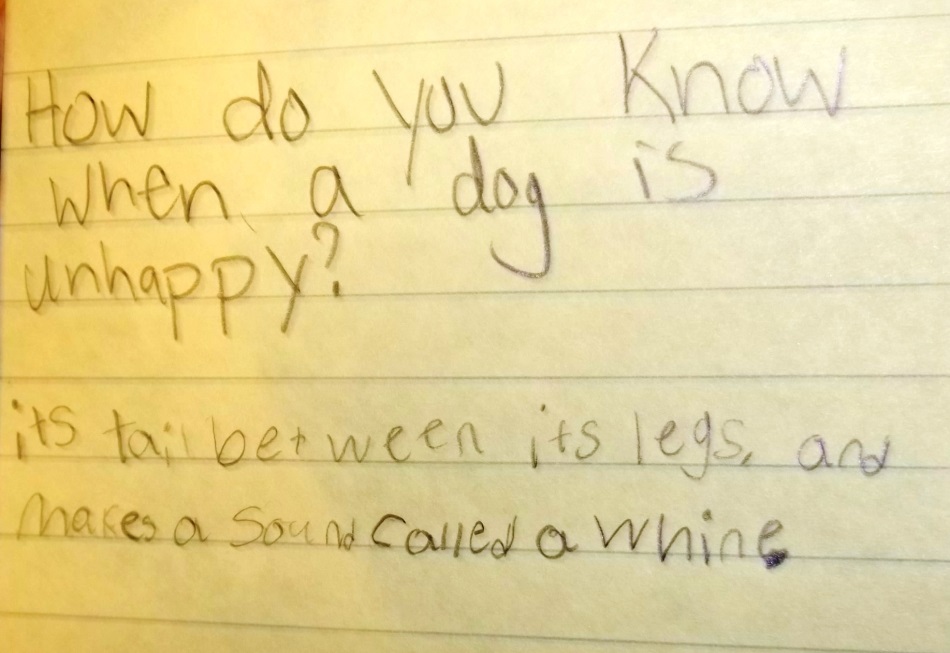  Pages 4-5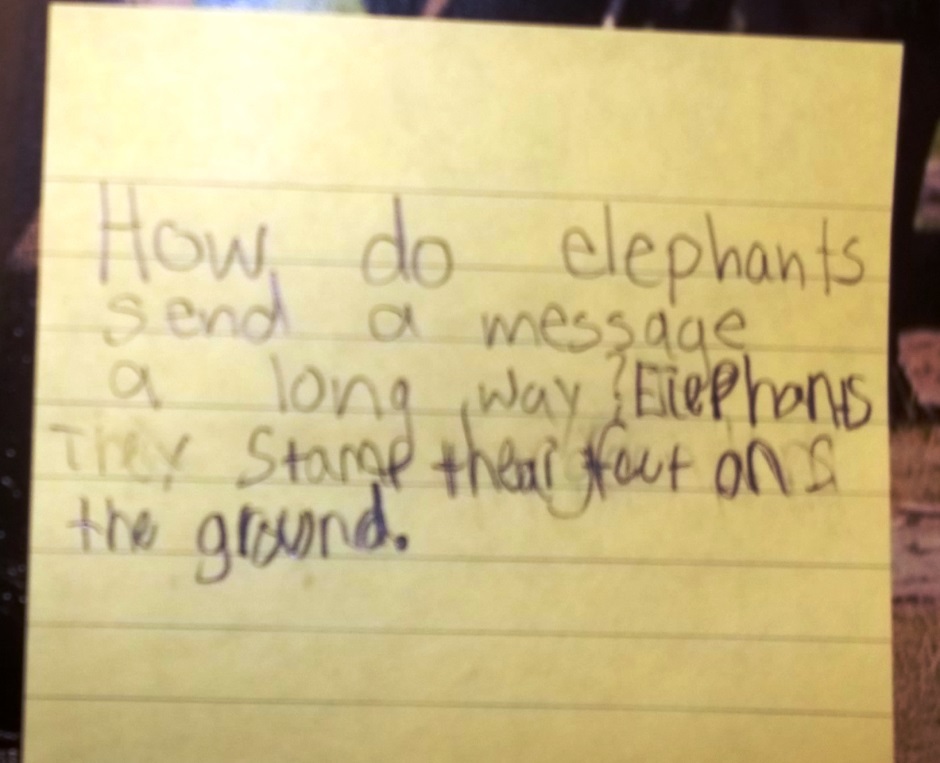 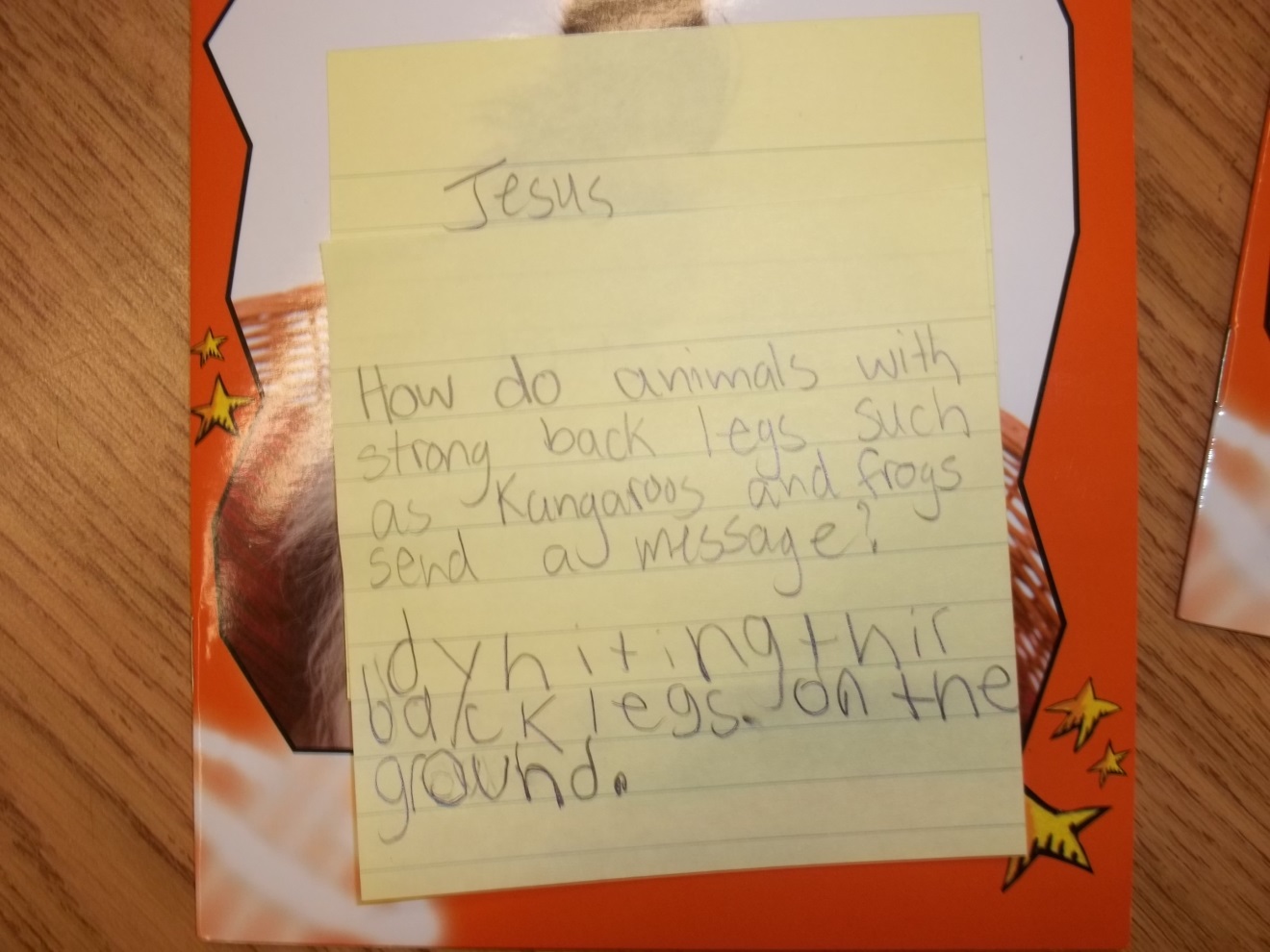 Pages 10-11
 Page 16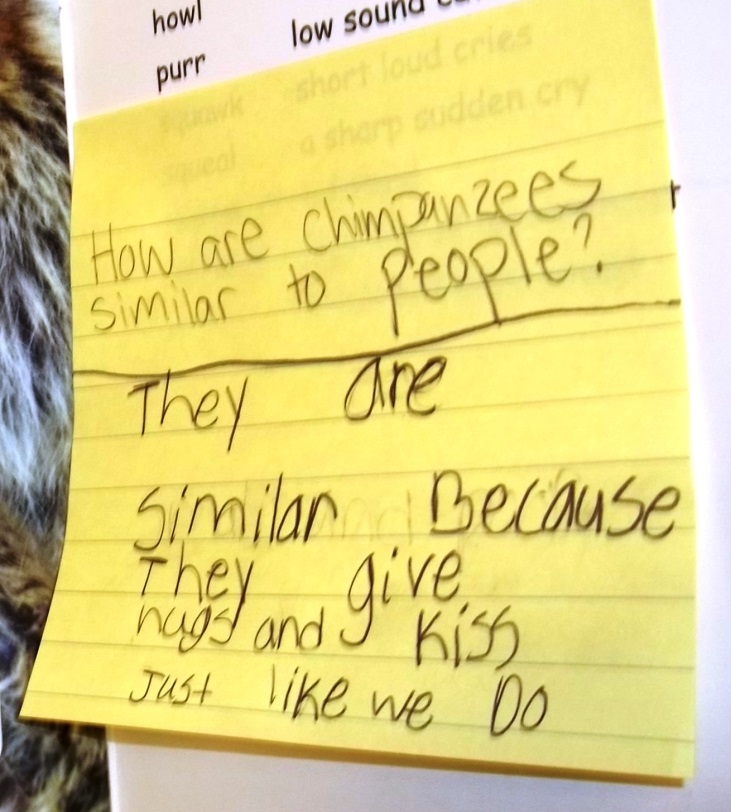 